MOD	CL/24A1/1ANEXO 1 a la Resolución 71 (Rev. Dubái, 2018)Plan Estratégico de la UIT para 2020-20231	Marco Estratégico de la UIT para 2020-20231.1	Visión"Una sociedad de la información propiciada por el mundo interconectado en el que las telecomunicaciones/tecnologías de la información y la comunicación faciliten y aceleren el crecimiento y el desarrollo socioeconómicos y ecológicamente sostenibles de manera universal."1.2	Misión"Promover, facilitar y fomentar el acceso asequible y universal a las redes, servicios y aplicaciones de telecomunicaciones/tecnologías de la información y la comunicación, así como su utilización para el crecimiento y el desarrollo socioeconómicos y ecológicamente sostenibles."1.3	ValoresLa Unión reconoce que, a fin de cumplir su misión, debe afianzar y mantener la confianza de sus Miembros y ganarse la del público en general. Esto se aplica tanto a la labor de la Organización como a su forma de proceder.La Unión se ha comprometido a afianzar y salvaguardar esa confianza en todo momento, velando por que sus iniciativas se rijan por los siguientes valores:Eficiencia: Concentración en los fines de la Unión, toma de decisiones sobre la base de estudios, pruebas y experiencia adecuados, adopción de medidas efectivas y supervisión de los productos, eliminación de la duplicación interna en la UIT, liderar la consecución de los ODS.Transparencia y rendición de cuentas: Al mejorar los procesos de transparencia y rendición de cuentas en favor de decisiones, acciones y resultados mejores, la UIT comunica y progresa para alcanzar sus objetivos.Apertura: Atender y ser conscientes de las necesidades de sus Miembros, así como las actividades y expectativas de las organizaciones intergubernamentales, el sector privado, la sociedad civil, la comunidad técnica y el sector académico.Universalidad y neutralidad: Como organismo especializado de las Naciones Unidas, la UIT llega a todas las partes del mundo, las abarca y las representa. En el marco de sus competencias consagradas en los Instrumentos Fundamentales de la Unión, sus operaciones y actividades reflejan la voluntad expresa de sus Miembros por consenso. La UIT también reconoce la importancia fundamental de los derechos humanos, tales como el derecho a la libertad de opinión y de expresión, que incluye la libertad de investigar y recibir informaciones y opiniones, y el de difundirlas, sin limitación de fronteras, por cualquier medio de expresión, y el derecho a no ser objeto de injerencias arbitrarias en la vida privada.Antropocéntrica, orientada al servicio y basada en los resultados: La UIT, que es antropocéntrica, trata de obtener resultados importantes para todos y cada uno. Como está orientada a los servicios, la UIT se ha comprometido a seguir proporcionando servicios de alta calidad y maximizar la satisfacción de beneficiarios e interesados. Como está basada en los resultados, la UIT busca resultados tangibles y trata de maximizar el impacto de su trabajo.La Unión espera que todo su personal observe diligentemente las Normas de conducta de la administración pública internacional y el Código Ético de la UIT. La Unión también espera que todos sus asociados respeten las normas éticas más estrictas.1.4	Metas estratégicasA continuación se enumeran las metas estratégicas de la Unión, que apoyan el papel de la UIT para facilitar el progreso hacia la aplicación de las líneas de acción de la CMSI y la Agenda 2030 para el desarrollo sostenible.Meta 1 – Crecimiento: Permitir y fomentar el acceso a las telecomunicaciones/TIC y aumentar su utilización en favor de la economía y la sociedad digitalesLa UIT, que reconoce que las telecomunicaciones/TIC son el principal facilitador del desarrollo socioeconómico y ecológicamente sostenible, obrará para permitir y fomentar el acceso a las telecomunicaciones/TIC y aumentar su utilización, promover el desarrollo de las telecomunicaciones/TIC en apoyo de la economía digital y ayudar a los países en desarrollo en su transición hacia la economía digital. El aumento de la utilización de las telecomunicaciones/TIC tiene repercusiones positivas tanto en el desarrollo socioeconómico a corto y largo plazo, como en el crecimiento de la economía digital, con miras a la creación de una sociedad digital inclusiva. La Unión está comprometida a trabajar de consuno y a colaborar con todas las partes interesadas en el entorno de las telecomunicaciones/TIC para alcanzar esa meta.Meta 2 – Integración: Reducir la brecha digital y proporcionar acceso a la banda ancha para todosLa UIT, que se ha comprometido a velar por que todo el mundo sin excepción se beneficie de las telecomunicaciones/TIC, obrará para reducir la brecha digital con miras a la creación de una sociedad digital inclusiva y facilitar un acceso universal a la banda ancha, velando por no dejar a nadie fuera de línea. La reducción de la brecha digital consiste esencialmente en integrar las telecomunicaciones/TIC a escala mundial, fomentar el acceso a las telecomunicaciones/TIC, y aumentar la accesibilidad, la asequibilidad y la utilización en todos los países y regiones y por todas las personas, incluidas mujeres y niñas, jóvenes, poblaciones marginalizadas y vulnerables, personas de grupos socioeconómicos más bajos, poblaciones indígenas, ancianos y personas con discapacidad.Meta 3 – Sostenibilidad: Gestionar los riesgos, los retos y oportunidades que plantee el rápido crecimiento de las telecomunicaciones/TICLa UIT reconoce que, para promover las ventajas de la utilización de las telecomunicaciones/TIC, es necesario gestionar los riesgos, retos y oportunidades que plantea su rápido crecimiento. La Unión se dedica esencialmente a mejorar la calidad, fiabilidad, sostenibilidad, resiliencia de las redes y sistemas, así como creando confianza y seguridad en la utilización de las telecomunicaciones/TIC. En consecuencia, la Unión trata de facilitar el aprovechamiento de las oportunidades que ofrecen las telecomunicaciones/TIC al tiempo que procura minimizar las repercusiones negativas de efectos colaterales no deseados.Meta 4 – Innovación: Propiciar la innovación en materia de telecomunicaciones/TIC en favor de la transformación digital de la sociedadLa Unión reconoce el papel crucial de las telecomunicaciones/TIC en la transformación digital de la sociedad. La Unión procura contribuir al desarrollo de un entorno que sea propicio para la innovación, donde los adelantos en las nuevas tecnologías se conviertan en un motor fundamental para la aplicación de las líneas de acción de la CMSI y la Agenda 2030 para el Desarrollo Sostenible.Meta 5 – Asociación: Reforzar la cooperación entre los miembros de la UIT y todas las demás partes interesadas en favor de todas las metas estratégicas de la UITCon objeto facilitar la consecución de las metas estratégicas descritas supra, la Unión reconoce la necesidad de fomentar la participación y la cooperación entre gobiernos, sector privado, sociedad civil, organizaciones intergubernamentales e internacionales y comunidades técnicas y académicas. La Unión también reconoce la necesidad de contribuir a la asociación mundial para fortalecer el papel de las telecomunicaciones/TIC con miras a la aplicación de las líneas de acción de la CMSI y la Agenda 2030 para el Desarrollo Sostenible.1.5	FinalidadesLas finalidades son el efecto y el impacto a largo plazo del trabajo de la Unión y dan una indicación de los progresos logrados para alcanzar las metas estratégicas. La Unión colaborará con todas las demás organizaciones y entidades del mundo comprometidas a promover la utilización de las telecomunicaciones/TIC. Esas finalidades tienen por objeto indicar la dirección en la cual la Unión debe orientar su atención y materializar la visión de la UIT de un mundo interconectado para el periodo cuadrienal del Plan Estratégico. Las finalidades siguientes para cada una de las metas estratégicas de la UIT reflejan criterios específicos, medibles, orientados a la acción, realistas, pertinentes, limitados en el tiempo y cuyo seguimiento sea posible.Cuadro 1. Finalidades1.6	Gestión de los riesgos estratégicosHabida cuenta de los retos, evoluciones y transformaciones actuales que tienen más posibilidades de afectar a las actividades de la UIT durante el periodo abarcado por el Plan Estratégico, se han identificado, analizado y evaluado los riesgos estratégicos importantes cuya lista figura en el siguiente Cuadro. Esos riesgos se han tenido en cuenta al planificar la estrategia para 2020-2023, y se han identificado, en su caso, las medidas de mitigación correspondientes. [Debe señalarse que los riesgos estratégicos no corresponden a deficiencias de las operaciones de la UIT, representan incertidumbres futuras que podrían afectar a los esfuerzos encaminados a cumplir la misión de la Unión durante el periodo abarcado por el Plan Estratégico.]La UIT ha identificado, analizado y evaluado esos riesgos estratégicos. Aparte de los procesos de planificación estratégica, se definirá y aplicará por medio del proceso de planificación operacional de la Unión la creación del marco global sobre cómo mitigar esos riesgos.Cuadro 2. Riesgos estratégicos y estrategias de mitigación2	Marco de resultados de la UITLa UIT alcanzará las metas estratégicas de la Unión para 2020-2023 a través de varios objetivos que se irán logrando a lo largo de ese periodo. Cada Sector contribuirá a las metas globales de la Unión en el contexto de su mandato específico, mediante el logro de los objetivos específicos del Sector y los objetivos intersectoriales globales. El Consejo velará por una coordinación y supervisión eficientes de su trabajo.El objetivo de los facilitadores es apoyar los objetivos generales y las metas estratégicas de la Unión. Las actividades y los servicios de apoyo de la Secretaría General y de las Oficinas proporcionan estos facilitadores al trabajo de los Sectores y de la Unión en su conjunto.Objetivos del UIT-R:•	R.1 (reglamentación del espectro/las órbitas): Atender de manera racional, equitativa, eficiente, económica y oportuna a las necesidades de los miembros de la UIT en materia de recursos de espectro de radiofrecuencias y órbitas de satélites, evitando interferencias perjudiciales•	R.2 (normas de radiocomunicaciones): Asegurar la conectividad e interoperabilidad mundial, la mejora de la calidad de funcionamiento, la calidad, la asequibilidad y la disponibilidad oportuna de los servicios y la economía global de las radiocomunicaciones, incluida la elaboración de normas internacionales•	R.3 (intercambio de conocimientos): Fomentar la adquisición y divulgación de conocimientos teóricos y prácticos sobre radiocomunicacionesObjetivos del UIT-T:•	T.1 (elaboración de normas): Desarrollar normas internacionales [no discriminatorias] (Recomendaciones UIT-T) de manera oportuna, y fomentar la interoperabilidad y una mejor calidad de funcionamiento de equipos, redes, servicios y aplicaciones•	T.2 (reducción de la brecha normativa): Promover la participación activa de los miembros y, en particular, países en desarrollo en la definición y adopción de normas internacionales [no discriminatorias] (Recomendaciones UIT-T) con miras a reducir la disparidad en materia de normalización•	T.3 (recursos de telecomunicaciones): Garantizar una atribución y una gestión efectivas de recursos de numeración, denominación, direccionamiento e identificación de las telecomunicaciones internacionales, de conformidad con las Recomendaciones y los procedimientos del UIT-T•	T.4 (intercambio de conocimientos): Fomentar la adquisición, comprensión y divulgación de conocimientos teóricos y prácticos sobre las actividades de normalización del UIT-T•	T.5 (colaboración con organismos de normalización): Extender y facilitar la cooperación con organismos de normalización internacionales, regionales y nacionalesObjetivos del UIT-D:•	D.1 (coordinación): Fomentar la cooperación internacional y la celebración de acuerdos respecto de temas relacionados con el desarrollo de telecomunicaciones/TIC•	D.2 (infraestructura de telecomunicaciones/TIC moderna y segura): Fomentar el desarrollo de la infraestructura y los servicios, incluida la instauración de la confianza y seguridad en el uso de las telecomunicaciones/TIC•	D.3 (entorno habilitador): Fomentar un entorno político y reglamentario habilitador que propicie el desarrollo sostenible de las telecomunicaciones/TIC•	D.4 (sociedad digital inclusiva): Fomentar el desarrollo y la utilización de las telecomunicaciones/TIC y las aplicaciones a fin de promover la autonomía de las personas y las sociedades a efectos del desarrollo sostenible Objetivos intersectoriales:•	I.1 (Colaboración) Fomentar una colaboración más estrecha entre todos los interesados en el ecosistema de las telecomunicaciones/TIC•	I.2 (Tendencias emergentes en materia de telecomunicaciones/TIC) Mejorar la identificación y el análisis de las tendencias emergentes en el entorno de las telecomunicaciones/TIC y darlas a conocer•	I.3 (Accesibilidad de las telecomunicaciones/TIC) Mejorar la accesibilidad de las telecomunicaciones/TIC para las personas con discapacidad [y con necesidades especiales]•	I.4 (Igualdad de género e inclusión) Promover la utilización de las telecomunicaciones/TIC a efectos de la igualdad de género, y la inclusión y el empoderamiento de las mujeres y las niñas•	I.5 (Sostenibilidad ambiental) Utilizar las telecomunicaciones/TIC para reducir la huella ambiental•	I.6 (Reducción de solapamientos y duplicaciones) Reducir las esferas que se solapan y duplican y fomentar una coordinación más estrecha y transparente entre la Secretaría General y los Sectores de la UIT, teniendo en cuenta los créditos presupuestarios de la Unión y los conocimientos y mandatos de cada Sector.Cuadro 3. Vinculación entre los objetivos y las metas estratégicas de la UIT:2.1	Objetivos, resultados y productos / facilitadoresCuadro 4: Objetivos, resultados y productos del UIT-RCuadro 5. Facilitadores del UIT-RCuadro 6. Objetivos, resultados y productos del UIT-TCuadro 7. Facilitadores el UIT-TCuadro 8. Objetivos, resultados y productos del UIT-DCuadro 9. Facilitadores del UIT-DCuadro 10. Objetivos, resultados y productos intersectorialesCuadro 11. Facilitadores/servicios de apoyo de la Secretaría General3	Vinculación con los las Líneas de Acción de la CMSI y la Agenda 2030 para el Desarrollo SostenibleVinculación con las Líneas de Acción de la CMSILa UIT desempeña un papel rector en el proceso de la CMSI, en cuyo marco coordina, como facilitador principal y en colaboración con la UNESCO y el PNUD, la aplicación multilateral del Plan de Acción de Ginebra. Cabe destacar que la UIT es el único facilitador de tres Líneas de Acción de la CMSI, a saber, las líneas C2 (infraestructura de información y comunicación), C5 (creación de confianza y seguridad en la utilización de las TIC) y C6 (entorno habilitador).Vinculación entre los productos y actividades principales de la UIT y las Líneas de Acción de la CMSI (con arreglo a la información extraída de la herramienta de correspondencia con los ODS de la UIT)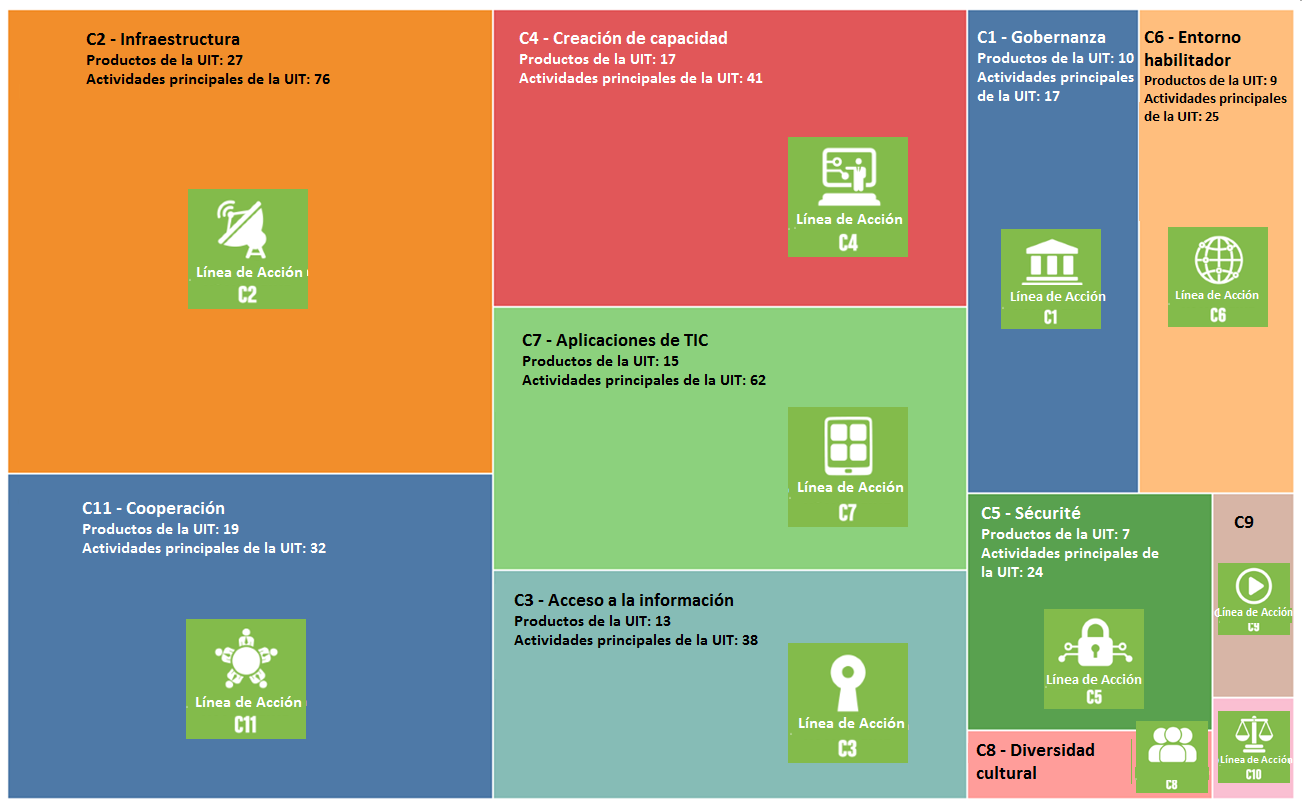 Vinculación con los Objetivos de Desarrollo SostenibleCon la adopción de la Resolución de la Asamblea General de las Naciones Unidas, titulada "Transformar nuestro mundo: la Agenda 2030 para el Desarrollo Sostenible", la UIT, junto con el resto de la familia de las Naciones Unidas, ha de apoyar a los Estados Miembros y contribuir a las iniciativas mundiales en favor de la consecución de los ODS. Los 17 ODS asociados y las 169 metas conexas ofrecen una visión holística al sistema de las Naciones Unidas.La función de las tecnologías de la comunicación de la información (TIC) como catalizadores esenciales para acelerar el logro de los ODS queda patente en la Agenda 2030, cuyo tenor es el siguiente: "la expansión de las tecnologías de la información y las comunicaciones y la interconexión mundial brinda grandes posibilidades para acelerar el progreso humano, superar la brecha digital y desarrollar las sociedades del conocimiento". A la UIT, en su calidad de organismo especializado de las Naciones Unidas para las TIC y la conectividad mundial, le incumbe un papel crucial en la promoción de la prosperidad en nuestro mundo digital.Con objeto de maximizar su contribución a la Agenda 2030, la UIT se ocupa principalmente del ODS 9 (industria, innovación e infraestructura) y la Meta 9.c, encaminada a aumentar significativamente el acceso a las TIC y proporcionar un acceso universal y asequible a Internet. De hecho, la infraestructura que impulsa nuestro mundo e integra la columna vertebral de la nueva economía digital se considera vital y esencial para muchas de las aplicaciones tecnológicas y posibles soluciones a los ODS. En ese sentido, resulta fundamental que estas últimas revistan un carácter universal y escalable.Habida cuenta de que en el ODS 17 (alianzas para lograr los Objetivos) las TIC figuran como medio ejecutorio dotado de una capacidad de transformación transversal, es imperativo que la UIT aproveche su honda incidencia. La Unión puede ejercer una influencia especialmente significativa en el ODS 11 (ciudades y comunidades sostenibles), el ODS 10 (reducción de las desigualdades), el ODS 8 (trabajo decente y crecimiento económico), el ODS 1 (fin de la pobreza), el ODS 3 (salud y bienestar), el ODS 4 (educación de calidad) y el ODS 5 (igualdad de género).Por consiguiente, la UIT aportará su máxima contribución al logro de los ODS restantes a través de la infraestructura y la conectividad y en asociación con todas las partes interesadas.Vinculación entre los productos y actividades principales de la UIT y los ODS (con arreglo a la herramienta de correspondencia con los ODS de la UIT)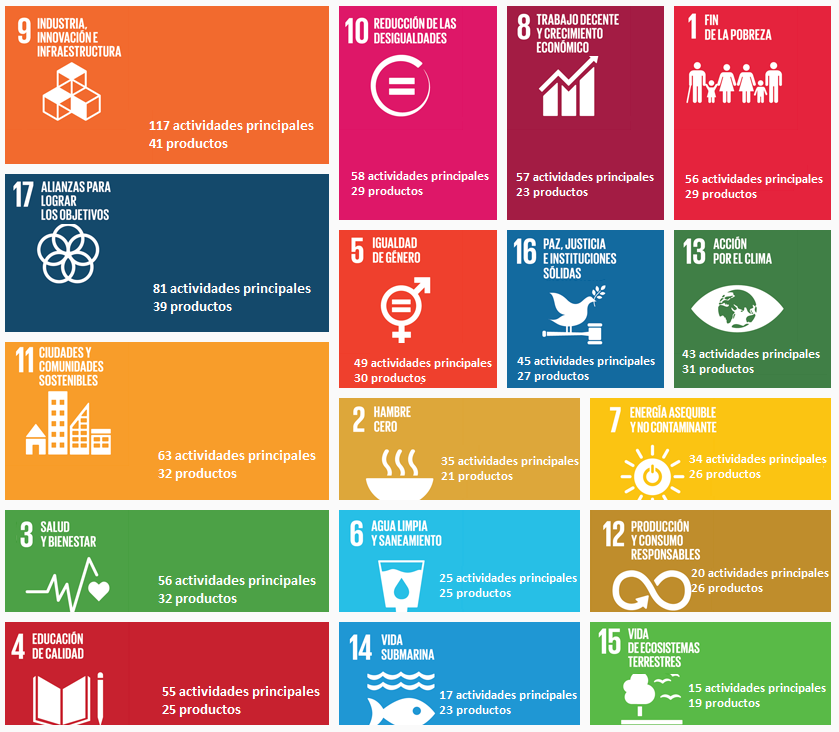 A la UIT incumbe asimismo la custodia de cinco indicadores de los ODS (a saber, los indicadores 4.4.1, 5.b.1, 9.c.1, 17.6.2 y 17.8.1) que contribuyen al seguimiento que UNSTATS realiza de los ODS.Vinculación entre las metas estratégicas de la UIT y las metas de los ODS4	Aplicación y evaluación del Plan EstratégicoEl vínculo fuerte y coherente entre la planificación estratégica, operacional y financiera de la Unión está garantizado por la aplicación del sistema de Gestión Basada en los Resultados (GBR) de la UIT conforme a las Resoluciones 71, 72 y 151 (Rev. Busán, 2014) de la Conferencia de Plenipotenciarios.Los resultados serán el principal objetivo de la estrategia, planificación y presupuestación en el sistema GBR de la UIT. La supervisión y evaluación del rendimiento, así como la gestión del riesgo, garantizarán que los procesos de planificación estratégica, operacional y financiera se basen en decisiones fundamentadas y una atribución apropiada de los recursos.El sistema de supervisión y evaluación del rendimiento de la UIT se seguirá desarrollando conforme al marco estratégico esbozado en el Plan Estratégico para 2020-2023, a fin de medir los progresos realizados para lograr los objetivos y resultados, metas y finalidades estratégicas de la UIT fijados en el Plan Estratégico, evaluar el rendimiento y detectar los problemas que se deben solucionar.El sistema de gestión del riesgo de la UIT se desarrollará aún más para garantizar un planteamiento integrado del marco de GBR de la UIT que figura en el Plan Estratégico de la Unión para 2020-2023.Criterios de ejecuciónLos criterios de ejecución fijan el marco que permite una identificación precisa de las actividades apropiadas de la Unión para que se alcancen los objetivos, resultados y metas estratégicas de la Unión de la manera más efectiva y eficiente. En ellos se definen los criterios de establecimiento de prioridades para el proceso de atribución de recursos en el presupuesto bienal de la Unión.Los criterios de ejecución de la estrategia de la Unión para 2016-2019 son los siguientes:–	Adherirse a los valores de la UIT: Los valores fundamentales de la UIT orientarán las prioridades y fundamentarán la adopción de decisiones.–	Seguir principios de gestión basada en los resultados (GBR), tales como:•	Supervisión y evaluación del rendimiento: El rendimiento en el logro de los objetivos/metas se supervisará y evaluará de conformidad con los Planes Operacionales aprobados por el Consejo, y se identificaron oportunidades de mejora a fin de apoyar el proceso de adopción de decisiones.•	Identificación, análisis y tratamiento de riesgos: Se habrán adoptado procesos integrados de gestión de eventos inciertos que puedan impactar en el logro de objetivos y metas, a fin de mejorar la adopción de decisiones.•	Principios de presupuestación basada en los resultados (PBR): El proceso presupuestario atribuirá recursos sobre la base de las metas y los objetivos que se han de alcanzar definidos en el Plan Estratégico.•	Información sobre las repercusiones: Se informará claramente sobre los progresos obtenidos para alcanzar las metas estratégicas de la UIT, focalizándose en el impacto de las actividades de la Unión.–	Eficiencia: La eficiencia se ha convertido en el imperativo general de la Unión. La UIT determinará si los interesados cosechan los máximos beneficios de los servicios que proporciona la UIT en función de los recursos disponibles (relación calidad-precio).–	Adoptar las recomendaciones de Naciones Unidas y armonizar las prácticas administrativas, ya que la UIT, organismo especializado de las Naciones Unidas, forma parte de su sistema.–	Funcionar como una sola UIT: Los Sectores trabajarán con cohesión en la ejecución del Plan Estratégico. La Secretaría apoyará la planificación operacional coordinada para evitar redundancias y duplicaciones y maximizar las sinergias entre los Sectores, las Oficinas y la Secretaría General.–	Desarrollo de la organización a largo plazo en pro del rendimiento y la relevancia de conocimientos: La organización, que aspira a ser una organización que aprende, seguirá trabajando de manera interconectada e invirtiendo en el personal para ofrecer de manera sostenible la mejor relación calidad-precio.–	Prioridades: Es importante definir criterios específicos de priorización entre distintas actividades e iniciativas que la Unión está dispuesta a emprender. Deben tenerse en cuenta los factores siguientes:•	Valor añadido:–	Definir prioridades de los trabajos que sólo puede llevar a cabo la UIT (resultados que no se pueden obtener de otra manera).–	Participar en cuestiones donde y en la medida que la UIT aporte un valor significativo.–	No dar prioridad a actividades que otras partes puedan emprender.–	Definir prioridades sobre la base de los conocimientos de ejecución disponibles en la UIT.•	Incidencia y concentración:–	Focalizarse en la mayor incidencia para la mayoría, teniendo en cuenta la integración.–	Emprender menos actividades pero con mayor incidencia, en vez de muchas con incidencia diluida.–	Ser coherente y emprender actividades que contribuyan claramente al contexto global determinado en el marco estratégico de la UIT.–	Dar prioridad a las actividades que dan resultados tangibles.•	Necesidades de los miembros:–	Definir prioridades en las demandas de los miembros con un enfoque orientado al cliente.–	Dar prioridad a las actividades que los Estados Miembros no pueden llevar a cabo sin ayuda de la organización.Apéndice A

Atribución de recursos (vínculo con el Plan Financiero)(Este apartado se actualizará con arreglo al Plan Financiero para 2020-2023)Conferencia de Plenipotenciarios (PP-18)
Dubái, 29 de octubre – 16 de noviembre de 2018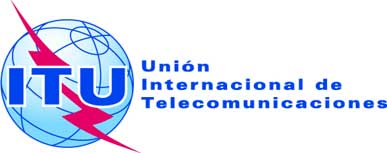 SESIÓN PLENARIAAddéndum 1 al
Documento 24-S29 junio 2018Original: inglésInforme del ConsejoInforme del ConsejoINFORME DEL GRUPO DE TRABAJO DEL CONSEJO SOBRE LOS PLANES 
ESTRATÉGICO Y FINANCIERO PARA 2020-2023 (GTC-PEF)INFORME DEL GRUPO DE TRABAJO DEL CONSEJO SOBRE LOS PLANES 
ESTRATÉGICO Y FINANCIERO PARA 2020-2023 (GTC-PEF)ANEXO 1 a la Resolución 71: Plan Estratégico de la UIT para 2020-2023ANEXO 1 a la Resolución 71: Plan Estratégico de la UIT para 2020-2023  Planificación GBREjecución Visión y misiónLa visión es el mundo mejor que desea la UIT.La misión se refiere a los principales fines globales de la Unión, estipulados en los instrumentos fundamentales de la UIT.Valores: Principios compartidos y comunes de la UIT que definen sus prioridades y orientan todos los procesos de adopción de decisiones  Planificación GBREjecución Metas y finalidades estratégicasLas metas estratégicas son los propósitos de alto nivel de la Unión a los cuales contribuyen, directa o indirectamente, los objetivos. Se refieren a toda la UIT.Las finalidades estratégicas son los resultados previstos durante el periodo que abarca el Plan Estratégico; indican si se ha alcanzado la meta. Las finalidades no siempre pueden alcanzarse por motivos que pueden escapar al control de la Unión.Valores: Principios compartidos y comunes de la UIT que definen sus prioridades y orientan todos los procesos de adopción de decisiones  Planificación GBREjecución Objetivos y resultadosLos objetivos se refieren a los propósitos del Sector y de las actividades intersectoriales específicos para un periodo determinado.Los resultados indican si se está cumpliendo el objetivo. Habitualmente, los resultados están parcial, pero no totalmente, bajo el control de la organización.Valores: Principios compartidos y comunes de la UIT que definen sus prioridades y orientan todos los procesos de adopción de decisiones  Planificación GBREjecución ProductosLos productos son los resultados tangibles finales, los informes y producciones finales, los productos y servicios facilitados por la Unión en la aplicación de los Planes Operacionales.Valores: Principios compartidos y comunes de la UIT que definen sus prioridades y orientan todos los procesos de adopción de decisiones  Planificación GBREjecución ActividadesLas actividades son diversas acciones/servicios para transformar los recursos (aportaciones) en resultados. Se pueden agrupar en procesos.Valores: Principios compartidos y comunes de la UIT que definen sus prioridades y orientan todos los procesos de adopción de decisionesFinalidadMeta 1: CrecimientoFinalidad 1.1: Que, en 2023, el 65% de los hogares del mundo tenga acceso a InternetFinalidad 1.2: Que, en 2023, el 70% de las personas físicas del mundo utilice InternetFinalidad 1.3: Que, en 2023, el acceso a Internet sea un 25% más asequible (año de referencia: 2017)Finalidad 1.4: Que, en 2023, todos los países hayan adoptado una agenda/estrategia digitalFinalidad 1.5: Que, en 2023, los abonos a la banda ancha hayan aumentado un 50%Finalidad 1.6: Que, en 2023, más de la mitad de los abonos a la banda ancha del 40% de los países supere los 10 MbitsFinalidad 1.7: Que, en 2023, el 40% de la población utilice servicios gubernamentales en líneaMeta 2: IntegraciónFinalidad 2.1: Que, en 2023, el 60% de los hogares de los países en desarrollo tenga acceso a InternetFinalidad 2.2: Que, en 2023, el 30% de los hogares de los países menos adelantados tenga acceso a InternetFinalidad 2.3: Que, en 2023, el 60% de los habitantes de los países en desarrollo utilice InternetFinalidad 2.4: Que, en 2023, el 30% de los habitantes de los países menos adelantados utilice InternetFinalidad 2.5: Que, en 2023, la brecha de la asequibilidad entre los países desarrollados y en desarrollo se haya reducido un 25% (año de referencia: 2017)Finalidad 2.6: Que, en 2023, el precio de los servicios de banda ancha no supere el 3% de la renta mensual media en los países en desarrolloFinalidad 2.7: Que, en 2023, los servicios de banda ancha lleguen al 96% de la población mundialFinalidad 2.8: Que, en 2023, se haya alcanzado la igualdad de género en la utilización de Internet y la propiedad de teléfonos móvilesFinalidad 2.9: Que, en 2023, todos los países hayan creado entornos propicios que permitan a las personas con discapacidad acceder a las telecomunicaciones/TICFinalidad 2.10: Que, en 2023, la proporción de jóvenes/adultos con competencias en materia de telecomunicaciones/TIC haya aumentado un 40%Meta 3: SostenibilidadFinalidad 3.1: Que, en 2023, la preparación en términos de ciberseguridad de los países haya mejorado, con competencias clave: creación de estrategias, equipos de intervención en caso de emergencia/incidente informático y legislación conexaFinalidad 3.2: Que, en 2023, se haya aumentado en un 30% la tasa mundial de reciclaje de residuos electrónicosFinalidad 3.3: Que, en 2023, se haya duplicado el porcentaje de países dotados de una legislación en materia de residuos electrónicosFinalidad 3.4: Que, en 2023, la reducción neta de las emisiones de gases de efecto invernadero propiciada por las telecomunicaciones/TIC haya aumentado un 30% en comparación con el año de referencia, es decir, 2015Finalidad 3.5: Que, en 2023, todos los países hayan integrado un Plan Nacional de Telecomunicaciones de Emergencia en sus estrategias nacionales y locales de reducción del riesgo de catástrofesMeta 4: InnovaciónFinalidad 4.1: Que, en 2023, todos los países deben disponer de políticas y/o estrategias encaminadas a fomentar la innovación centrada en las telecomunicaciones/TICMeta 5: AlianzasFinalidad 5.1: Que, en 2023, se hayan incrementado las asociaciones efectivas con interesados y la cooperación con otras organizaciones y entidades del entorno de las telecomunicaciones/TICRiesgoEstrategia de mitigación1	Disminución de la pertinencia y la capacidad para demostrar un claro valor añadido–	Riesgo de incoherencia y duplicación de actividades en el seno de la organización, lo que repercute en su capacidad para demostrar el valor añadido–	Riesgo de conflictos de actividades, incoherencias y competencia con otras organizaciones y entidades pertinentes, lo que desvirtúa la percepción del mandato, la misión y el papel de la UIT–	Evitar el riesgo: otorgando a cada estructura un mandato claro y una función en el marco de la Unión–	Limitar el riesgo: mejorando el marco de cooperación–	Evitar el riesgo: identificando los ámbitos que comportan un claro valor añadido y concediéndoles prioridad–	Transferir el riesgo: forjando asociaciones a largo plazo–	Limitar el riesgo: elaborando una estrategia de comunicación (interna y externa) adecuada y coherente2	Dispersión excesiva de esfuerzos–	Riesgo de dilución de la misión y negligencia del mandato central de la organización–	Evitar el riesgo: partiendo de los puntos fuertes de la Unión, focalizándose en ellos y concediéndoles prioridad–	Limitar el riesgo: garantizando la coherencia de las actividades de la UIT y/o evitando el trabajo en compartimentos estancos3	Incapacidad para innovar y responder a las necesidades emergentes con suficiente rapidez, sin dejar de proporcionar productos de alta calidad–	Riesgo de falta de reacción, lo que desalienta la participación de los miembros y otras partes interesadas–	Riesgo de quedarse a la zaga–	Riesgo de productos de menor calidad–	Evitar el riesgo: elaborando un plan de futuro y conservando una actitud ágil, reactiva e innovadora; focalizarse en actividades y mandatos fundamentales–	Limitar el riesgo: definiendo, promoviendo y llevando a la práctica una cultura institucional adaptada–	Transferir el riesgo: colaborando activamente con los interesados4	Problemas relacionados con la confianza–	Riesgo de aumento de los problemas relacionados con la confianza de los miembros y las partes interesadas –	Riesgo de aumento de los problemas relacionados con la confianza entre los miembros–	Evitar el riesgo: adoptando y aplicando valores comunes – ajustando todas las iniciativas a los valores adoptados–	Limitar el riesgo: colaborando con los miembros y otras partes interesadas, mejorando la comunicación y la transparencia, observando los valores y promoviendo la implicación en las iniciativas estratégicas; ajustarse a la Misión, las Metas y los procedimientos orgánicos fundamentales5	Estructuras, instrumentos, metodologías y procesos internos inadecuados–	Riesgo de menoscabo de la idoneidad y la eficacia de los métodos, estructuras e instrumentos–	Limitar el riesgo: optimizando estructuras internas y mejorando los procesos, instrumentos y metodologías–	Transferir el riesgo: emprendiendo procesos de control de la calidad–	Limitar el riesgo: mejorando la comunicación interna y externa6	Escasez de apoyo financiero–	Riesgo de reducción de las contribuciones financieras y las fuentes de ingresos–	Limitar el riesgo: concediendo prioridad a nuevos mercados y actores; priorización de actividades fundamentales–	Limitar el riesgo: garantizando una planificación financiera eficaz–	Limitar el riesgo: elaborando estrategias encaminadas a fomentar la participación de los miembros–	Transferir el riesgo: dotando a las actividades de la UIT de una mayor relevancia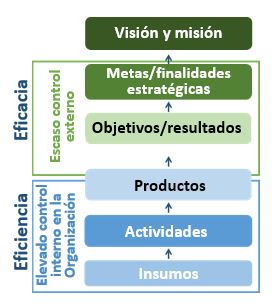 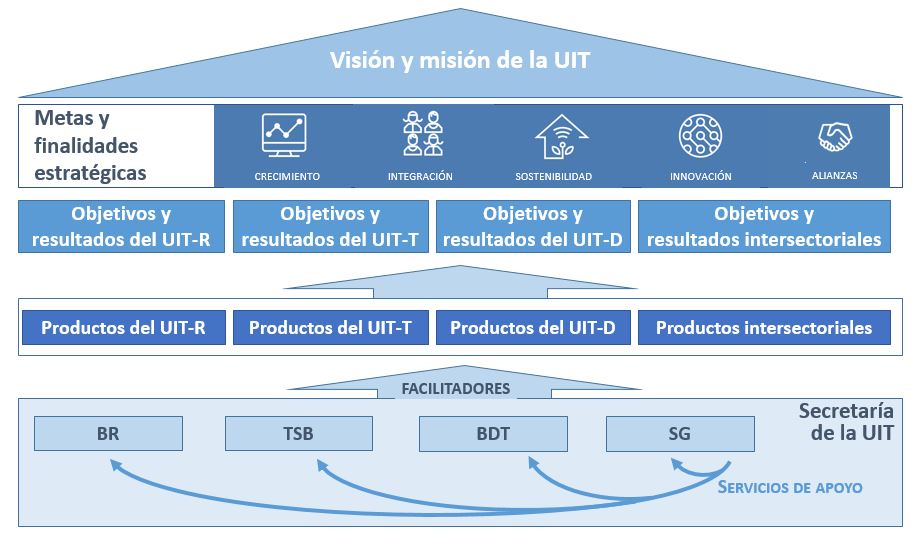 Meta 1: CrecimientoMeta 2: IntegraciónMeta 3: SostenibilidadMeta 4: InnovaciónMeta 5: AsociaciónObjetivosObjetivos del UIT-RObjetivosR.1	Reglamentación y gestión del espectro/las órbitasObjetivosR.2	Normas de radiocomunicacionesObjetivosR.3	Intercambio de conocimientosObjetivosObjetivos del UIT-TObjetivosT.1	Elaboración de normasObjetivosT.2	Reducción de la brecha normativaObjetivosT.3	Recursos de telecomunicacionesObjetivosT.4	Intercambio de conocimientosObjetivosT.5	Colaboración con organismos de normalizaciónObjetivosObjetivos del UIT-DObjetivosD.1	CoordinaciónObjetivosD.2	Infraestructura de telecomunicaciones/TIC moderna y seguraObjetivosD.3	Entorno habilitadorObjetivosD.4	Sociedad digital inclusivaObjetivosObjetivos intersectorialesObjetivosI.1	ColaboraciónObjetivosI.2	Tendencias emergentes en materia de telecomunicaciones/TICObjetivosI.3	Accesibilidad de las telecomunicaciones/TICObjetivosI.4	Igualdad de género e inclusiónObjetivosI.5	Sostenibilidad ambientalObjetivosI.6	Reducción de solapamientos y duplicacionesR.1 (reglamentación y gestión del espectro/las órbitas): Atender de manera racional, equitativa, eficiente, económica y oportuna a las necesidades de los Miembros de la UIT en materia de recursos de espectro de radiofrecuencias y órbitas de satélites, evitando interferencias perjudicialesR.1 (reglamentación y gestión del espectro/las órbitas): Atender de manera racional, equitativa, eficiente, económica y oportuna a las necesidades de los Miembros de la UIT en materia de recursos de espectro de radiofrecuencias y órbitas de satélites, evitando interferencias perjudicialesResultadosProductosR.1-a: Mayor número de países que tienen redes de satélite y estaciones terrenas inscritas en el Registro Internacional de Frecuencias (MIFR)R.1-b: Mayor número de países que tienen asignaciones de frecuencias terrenales inscritas en el MIFRR.1-c: Mayor porcentaje de asignaciones inscritas en el Registro Internacional de Frecuencias con conclusión favorableR.1-d: Mayor porcentaje de países que han completado la transición a la radiodifusión de televisión terrenal digitalR.1-e: Mayor porcentaje de espectro exento de interferencia perjudicial asignado a redes de satéliteR.1-f: Mayor porcentaje de asignaciones exentas de interferencias perjudiciales a servicios terrenales inscritas en el RegistroR.1-1: Actas Finales de Conferencias Mundiales de Radiocomunicaciones, Reglamento de Radiocomunicaciones actualizado R.1-2: Actas Finales de Conferencias Regionales de Radiocomunicaciones, Acuerdos RegionalesR.1-3: Reglas de Procedimiento y otras decisiones de la Junta del Reglamento de Radiocomunicaciones (RRB)R.1-4: Publicación de notificaciones espaciales y otras actividades conexas R.1-5: Publicación de notificaciones terrenales y otras actividades conexasR.2 (normas de radiocomunicaciones): Asegurar la conectividad e interoperabilidad mundial, la mejora de la calidad de funcionamiento, la calidad, la asequibilidad y la disponibilidad oportuna de los servicios y la economía global de las radiocomunicaciones, incluida la elaboración de normas internacionalesR.2 (normas de radiocomunicaciones): Asegurar la conectividad e interoperabilidad mundial, la mejora de la calidad de funcionamiento, la calidad, la asequibilidad y la disponibilidad oportuna de los servicios y la economía global de las radiocomunicaciones, incluida la elaboración de normas internacionalesResultadosProductosR.2-a: Mayor acceso y utilización de banda ancha móvil, incluso en bandas de frecuencias identificadas para las telecomunicaciones móviles internacionales (IMT)R.2-b: Disminución de la cesta de precios de la banda ancha móvil en porcentaje de la Renta Nacional Bruta (RNB) por habitanteR.2-c: Mayor número de enlaces fijos y aumento del tráfico cursado por el servicio fijo (Tbit/s)R.2-d: Mayor número de hogares con recepción de televisión digital terrenal R.2-e: Mayor número de transpondedores de satélite (equivalente a 36 MHz) en satélites de comunicación en funcionamiento y capacidad correspondiente (Tbit/s). Número de terminales VSAR, número de hogares con recepción de televisión por satéliteR.2-f: Mayor número de dispositivos con recepción de radionavegación por satéliteR.2-g: Mayor número de satélites equipados con cargas útiles de exploración de la Tierra en funcionamiento, cantidad y resolución correspondientes de las imágenes transmitidas y los volúmenes de datos descargados (Tbytes)R.2-1: Decisiones de la Asamblea de Radiocomunicaciones, Resoluciones del UIT-RR.2-2: Recomendaciones, Informes (incluido el informe de la RPC) y Manuales del UIT-RR.2-3: Asesoramiento del Grupo Asesor de RadiocomunicacionesR.3 (intercambio de conocimientos): Fomentar la adquisición y divulgación de conocimientos teóricos y prácticos sobre radiocomunicaciones R.3 (intercambio de conocimientos): Fomentar la adquisición y divulgación de conocimientos teóricos y prácticos sobre radiocomunicaciones ResultadosProductosR.3-a: Mayores conocimientos teóricos y prácticos del Reglamento de Radiocomunicaciones, las Reglas de Procedimiento, los Acuerdos regionales, las Recomendaciones y las prácticas idóneas sobre la utilización del espectroR.3-b: Mayor participación, en particular de países en desarrollo, en actividades del UIT-R (incluso a través de la participación a distancia)R.3-1: Publicaciones del UIT-RR.3-2: Asistencia a los miembros, en particular países en desarrollo y PMAR.3-3: Coordinación/apoyo a actividades de desarrolloR.3-4: Seminarios, talleres y otros eventosObjetivo(s) respaldado(s)Actividades de la BRContribución a los resultados del SectorResultadosR.1Tramitación eficaz de las notificaciones de asignaciones de frecuenciasMayor certeza con miras a la planificación de nuevas redes de radiocomunicacionesReducción de los plazos de tramitación para la publicación de notificacionesPlazos de tramitación dentro de los límites normativos aplicablesR.1, R.2, R.3Creación, mantenimiento y mejora de los programas informáticos, bases de datos y herramientas en línea del UIT-RActividades técnicas, normativas, administrativas, promocionales y logísticas en favor de los objetivos del UIT-RMayor fiabilidad, eficacia y transparencia en la aplicación del Reglamento de RadiocomunicacionesCreación y mejora de programas informáticos, bases de datos y herramientas en línea del UIT-R Eficacia y puntualidad en la entrega de productos del UIT-R y la prestación de apoyo a los objetivos del UIT-R Contribuciones de la BR a reuniones, conferencias y eventos del UIT-RT.1 (elaboración de normas): Desarrollar normas internacionales [no discriminatorias] (Recomendaciones UIT-T) de manera oportuna, y fomentar la interoperabilidad y una mejor calidad de funcionamiento de equipos, redes, servicios y aplicacionesT.1 (elaboración de normas): Desarrollar normas internacionales [no discriminatorias] (Recomendaciones UIT-T) de manera oportuna, y fomentar la interoperabilidad y una mejor calidad de funcionamiento de equipos, redes, servicios y aplicacionesResultadosProductosT.1-a: Mayor utilización de Recomendaciones UIT-T T.1-b: Mejor conformidad con las Recomendaciones UIT-TT.1-c: Mejores normas sobre nuevos servicios y tecnologíasT.1-1: Resoluciones, Recomendaciones y Opiniones de la Asamblea Mundial de Normalización de las Telecomunicaciones (AMNT)T.1-2: Reuniones de consulta regionales de la AMNTT.1-3: Asesoramiento y decisiones del Grupo Asesor de Normalización de las Telecomunicaciones (GANT)T.1-4: Recomendaciones UIT-T y resultados conexos de las Comisiones de Estudio del UIT-TT.1-5: Asistencia y cooperación generales del UIT-TT.1-6: Base de datos de conformidadT.1-7: Centros y eventos de prueba de interoperabilidadT.1-8: Desarrollo de series de pruebaT.2 (reducción de la brecha normativa): Promover la participación activa de los miembros y, en particular, países en desarrollo en la definición y adopción de normas internacionales de telecomunicaciones/TIC [no discriminatorias] (Recomendaciones UIT-T) con miras a reducir la disparidad en materia de normalizaciónT.2 (reducción de la brecha normativa): Promover la participación activa de los miembros y, en particular, países en desarrollo en la definición y adopción de normas internacionales de telecomunicaciones/TIC [no discriminatorias] (Recomendaciones UIT-T) con miras a reducir la disparidad en materia de normalizaciónResultadosProductosT.2-a: Mayor participación en el proceso de normalización del UIT-T, incluida la asistencia a reuniones, la presentación de contribuciones, la adopción de posiciones de liderazgo y la acogida de reuniones/talleres, especialmente por parte de los países en desarrolloT.2-b: Aumento del número de Miembros del UIT-T, incluidos Miembros de Sector, Asociados e Instituciones AcadémicasT.2-1: Reducción de la brecha de normalización (p. ej. participación a distancia, becas, establecimiento de Comisiones de Estudio regionales)T.2-2: Talleres y seminarios, incluidas actividades de capacitación en línea o fuera de línea, que complementen la labor de capacitación relativa a la reducción de la disparidad en materia de normalización T.2-3: Divulgación y promociónT.3 (recursos de telecomunicaciones): Garantizar una atribución y una gestión efectivas de recursos de numeración, denominación, direccionamiento e identificación de las telecomunicaciones internacionales, de conformidad con las Recomendaciones y los procedimientos del UIT-TT.3 (recursos de telecomunicaciones): Garantizar una atribución y una gestión efectivas de recursos de numeración, denominación, direccionamiento e identificación de las telecomunicaciones internacionales, de conformidad con las Recomendaciones y los procedimientos del UIT-TResultadosProductosT.3-a: Atribución oportuna y precisa de recursos de numeración, denominación, direccionamiento e identificación de telecomunicaciones internacionales, conforme a lo estipulado en las recomendaciones pertinentesT.3-1: Bases de datos pertinentes de la TSBT.3-2: Atribución y gestión de recursos internacionales de numeración, denominación, direccionamiento e identificación de telecomunicaciones de conformidad con Recomendaciones y procedimientos del UIT-TT.4 (intercambio de conocimientos): Fomentar la adquisición, comprensión, divulgación de conocimientos teóricos y prácticos sobre las actividades de normalización del UIT-TT.4 (intercambio de conocimientos): Fomentar la adquisición, comprensión, divulgación de conocimientos teóricos y prácticos sobre las actividades de normalización del UIT-TResultadosProductosT.4-a: Mayor conocimiento de normas del UIT-T y de prácticas idóneas en la aplicación de normas del UIT-TT.4-b: Mayor participación en actividades de normalización del UIT-T y mayor sensibilización sobre la pertinencia de las normas del UIT-TT.4-c: Mayor visibilidad del SectorT.4-1: Publicaciones del UIT-TT.4-2: Publicaciones de bases de datosT.4-3: Divulgación y promociónT.4-4: Boletín de Explotación de la UITT.5 (colaboración con organismos de normalización): Extender y facilitar la cooperación con organismos de normalización internacionales, regionales y nacionalesT.5 (colaboración con organismos de normalización): Extender y facilitar la cooperación con organismos de normalización internacionales, regionales y nacionalesResultadosProductosT.5-a: Aumento de las comunicaciones con otras organizaciones de normalizaciónT.5-b: Menor número de normas contradictoriasT.5-c: Mayor número de Memorandos de Entendimiento/acuerdos de colaboración con otras organizacionesT.5-d: Mayor número de organizaciones calificadas UIT-T A.4, A.5 y A.6T.5-e: Mayor número de talleres/eventos organizados junto con otras organizacionesT.5-1: Memorandos de Entendimiento (MoU) y acuerdos de colaboraciónT.5-2: Calificaciones UIT-T A.4/A.5/A.6T.5-3: Talleres/eventos organizados conjuntamenteObjetivo(s) del UIT-T respaldado(s)Actividades de la TSBContribución a los resultados del SectorResultadosT.1–	Eficacia y puntualidad en la entrega de documentos (Resoluciones de la AMNT, Recomendaciones, Opiniones, Recomendaciones UIT-T, documentos relacionados con la SG, informes)–	Apoyo en funciones de secretariado, organización y logística para las reuniones–	Servicios de asesoramiento–	Servicios de información y métodos de trabajo electrónicos de la TSB–	Explotación y mantenimiento de las bases de datos de C+I; apoyo logístico para eventos de interoperabilidad/pruebas, bancos de pruebas–	Mayor calidad de las Recomendaciones UIT-T–	Provisión puntual de información actualizada a los delegados y la comunidad normativa sobre los productos y servicios del UIT-TT.2–	Organización de sesiones de formación prácticas sobre reducción de la brecha de normalización, apoyo financiero en forma de becas, apoyo logístico de grupos regionales–	Organización de talleres–	Anuncios (blog de noticias de la UIT, actividades promocionales)–	Gestión de cuentas de miembros del UIT-T, retención de miembros actuales y captación proactiva de nuevos miembros –	Mayor número de miembros del UIT-T y aumento de su participación en el proceso de normalización–	Participación activa de delegados y organizaciones que hasta ahora o bien no habían participado, o bien habían desempeñado un papel pasivo en las actividades del UIT-TT.3–	Tramitación y publicación de aplicaciones/recursos de numeración internacional, direccionamiento, denominación e identificación–	Puntualidad y precisión en la atribución de los recursos–	Disponibilidad oportuna de la información de numeración y consecuente facilitación de la gestión de redesT.4–	Servicios de publicación del UIT-T–	Desarrollo y mantenimiento de bases de datos del UIT-T–	Servicio de divulgación y promoción (blog de noticias, redes sociales y sitio web de la UIT)–	Organización de talleres, reuniones de grupos de CTO, conferencias Caleidoscopio, sesiones en ITU Telecom, CMSI, etc.–	Mayor conocimiento y sensibilización sobre las normas del UIT-T, mayor participación en las actividades del UIT-T y mayor visibilidad del sector –	Disponibilidad oportuna de publicaciones (documentos, bases de datos) y servicios fáciles de utilizar, y consecuente mejora de la experiencia de los delegadosT.5–	Mantenimiento y gestión de memorandos de entendimiento y celebración de memorandos nuevos–	Mantenimiento y gestión de bases de datos A.4/A.5/A.6–	Apoyo logístico para la organización conjunta de eventos y simposios mundiales–	Servicios de apoyo para diversas actividades de colaboración (WSC, GSC, CITS, FIGI, CMSI, U4SSC…)–	Aumento de la cooperación con otras organizaciones–	Actividades de colaboraciónD.1 (coordinación): Fomentar la cooperación internacional y la celebración de acuerdos respecto de temas relacionados con el desarrollo de telecomunicaciones/TICD.1 (coordinación): Fomentar la cooperación internacional y la celebración de acuerdos respecto de temas relacionados con el desarrollo de telecomunicaciones/TICResultadosProductosD.1-a: Proceso de examen mejorado y mayor nivel de acuerdo sobre el proyecto de contribución del UIT-D al proyecto de Plan Estratégico de la UIT, la Declaración de la Conferencia Mundial de Desarrollo de las Telecomunicaciones (CMDT) y el Plan de Acción de la CMDTD.1-b: Evaluación de la implementación del Plan de Acción y del Plan de Acción de la CMSID.1-c: Mejora del intercambio de conocimientos, el diálogo y las asociaciones entre los miembros de la UIT sobre las cuestiones de telecomunicaciones/TICD.1-d: Mejor procesamiento y ejecución de los proyectos e iniciativas regionales de desarrollo de las telecomunicaciones/TICD.1.e: Facilitación de los acuerdos de cooperación para programas de desarrollo de las telecomunicaciones/TIC entre los Estados Miembros y entre los Estados Miembros y otras partes interesadas en el ecosistema de las TIC a instancias de los Estados Miembros de la UIT implicadosD.1-1 Conferencia Mundial de Desarrollo de las Telecomunicaciones (CMDT) e informe final de la CMDTD.1-2 Reuniones Preparatorias Regionales (RPR) e informes finales de las RPRD.1-3 Grupo Asesor de Desarrollo de las Telecomunicaciones (GADT) e informe del GADT para el Director de la BDT y la CMDT D.1-4 Comisiones de Estudio y Directrices, Recomendaciones e informes de las Comisiones de EstudioD.1-5 Plataformas para la coordinación regional, incluidos los Foros Regionales de Desarrollo (FRD) D.1-6: Proyectos de desarrollo de las telecomunicaciones/TIC ejecutados y servicios relacionados con las iniciativas regionalesD.2 (infraestructura de telecomunicaciones/TIC moderna y segura): Fomentar el desarrollo de la infraestructura y los servicios, incluida la instauración de la confianza y seguridad en el uso de las telecomunicaciones/TICD.2 (infraestructura de telecomunicaciones/TIC moderna y segura): Fomentar el desarrollo de la infraestructura y los servicios, incluida la instauración de la confianza y seguridad en el uso de las telecomunicaciones/TICResultadosProductosD.2-a: Mejora de la capacidad de los miembros de la UIT para poner a disposición infraestructuras y servicios de telecomunicaciones/TIC resistentesD.2-b: Fortalecimiento de la capacidad de los Estados Miembros para compartir información, encontrar soluciones y responder de manera efectiva a las ciberamenazas y para desarrollar y poner en práctica estrategias y capacidades nacionales, incluidas actividades de capacitación y fomento de la cooperación nacional, regional e internacional para aumentar el compromiso de los Estados Miembros y los actores pertinentesD.2-c: Capacidad reforzada de los Estados Miembros para aprovechar las telecomunicaciones/TIC para la reducción y la gestión del riesgo de catástrofe para garantizar la disponibilidad de las telecomunicaciones de emergencia y el apoyo cooperativo en esta esferaD.2-1 Productos y servicios relativos a la infraestructura y los servicios de telecomunicaciones/TIC, la banda ancha fija e inalámbrica, la conexión de zonas rurales y distantes, la mejora de la conectividad internacional, la reducción de la disparidad en materia de normalización, la conformidad e interoperabilidad, la gestión y la comprobación técnica del espectro, la gestión efectiva y eficiente y la utilización adecuada de los recursos de telecomunicaciones, en el marco del mandato de la UIT, y la transición a la radiodifusión digital, como pueden ser los estudios de evaluación, las publicaciones, los talleres, las directrices y las prácticas idóneasD.2-2 Productos y servicios para el desarrollo de la confianza y la seguridad en el uso de las telecomunicaciones/TIC, como pueden ser informes y publicaciones, y que contribuyan a la ejecución de las iniciativas nacionales y mundialesD.2-3 Productos y servicios relativos a la reducción y la gestión del riesgo de catástrofe y las telecomunicaciones de emergencia, incluida la asistencia para que los Estados Miembros participen en todas las fases de la gestión de catástrofes, incluidas la alerta temprana, la intervención, las operaciones de socorro y la restauración de las redes de telecomunicacionesD.3 (entorno habilitador): Fomentar un entorno político y reglamentario habilitador que propicie el desarrollo sostenible de las telecomunicaciones/TICD.3 (entorno habilitador): Fomentar un entorno político y reglamentario habilitador que propicie el desarrollo sostenible de las telecomunicaciones/TICResultadosProductosD.3-a: Capacidad reforzada de los Estados Miembros para mejorar sus marcos políticos, jurídicos y reglamentarios habilitadores que sean propicios para el desarrollo de las telecomunicaciones/TIC D.3-b: Capacidad reforzada de los Estados Miembros para producir estadísticas de telecomunicaciones/TIC de alta calidad y comparables a escala internacional que reflejen la evolución y las tendencias de las telecomunicaciones/TIC sobre la base de normas y métodos concertadosD.3-c: Mejora de la capacidad humana e institucional de los miembros de la UIT para aprovechar plenamente el potencial de las telecomunicaciones/TICD.3-d: Capacidad reforzada de los miembros de la UIT para integrar la innovación de las telecomunicaciones/TIC en los programas nacionales de desarrollo y elaborar estrategias de promoción de iniciativas innovadoras, incluso mediante asociaciones públicas, privadas y público-privadasD.3-1 Productos y servicios relativos a política y reglamentación de las telecomunicaciones/TIC para una mejor coordinación y coherencia internacional, como estudios de evaluación y otras publicaciones, y otras plataformas de intercambio de informaciónD.3-2 Productos y servicios relativos a las estadísticas de telecomunicaciones/TIC y análisis de datos, como informes de investigación, recopilación, armonización y divulgación de datos estadísticos de gran calidad y comparables a escala internacional, y foros de debateD.3-3 Productos y servicios relativos a la capacitación y el desarrollo de conocimientos humanos, incluso sobre gobernanza de Internet internacional, como pueden ser las plataformas en línea, los programas de formación presenciales y a distancia para mejorar los conocimientos prácticos, la compartición de materiales, y que tengan en cuenta las asociaciones con las partes interesadas en materia de formación en telecomunicaciones/TICD.3-4 Productos y servicios relativos a la innovación de telecomunicaciones/TIC, como la compartición de conocimientos y la asistencia, previa petición, para la elaboración de un programa nacional de innovación; mecanismos para las asociaciones; elaboración de proyectos, estudios y políticas de innovación de las telecomunicaciones/TICD.4 (sociedad digital inclusiva): Fomentar el desarrollo y la utilización de las telecomunicaciones/TIC y las aplicaciones a fin de promover la autonomía de las personas y las sociedades a efectos del desarrollo sostenibleD.4 (sociedad digital inclusiva): Fomentar el desarrollo y la utilización de las telecomunicaciones/TIC y las aplicaciones a fin de promover la autonomía de las personas y las sociedades a efectos del desarrollo sostenibleResultadosProductosD-4-a: Mejora del acceso y la utilización de las telecomunicaciones/TIC en los países menos adelantados (PMA), los pequeños estados insulares en desarrollo (PEID), los países en desarrollo sin litoral (PDSL) y los países con economías en transiciónD.4-b: Capacidad mejorada de los miembros de la UIT para acelerar el desarrollo socioeconómico aprovechando y utilizando nuevas tecnologías y servicios y aplicaciones de telecomunicaciones/TICD.4-c: Capacidad reforzada de los miembros de la UIT para elaborar estrategias, políticas y prácticas en pro de la inclusión digital, en particular destinadas al empoderamiento de las mujeres y las niñas, las personas con discapacidad y las personas con necesidades especialesD.4-d: Capacidad mejorada de los miembros de la UIT para elaborar estrategias y soluciones de telecomunicaciones/TIC en materia de adaptación al cambio climático y mitigación del mismo y de utilización de energías verdes/renovablesD.4-1 Productos y servicios relativos a la ayuda concentrada a los PMA, los PEID, los PDSL y los países con economías en transición en pro de la disponibilidad y asequibilidad de las telecomunicaciones/TICD.4-2 Productos y servicios relativos a políticas de telecomunicaciones/TIC en pro del desarrollo de la economía digital, las aplicaciones de TIC y las nuevas tecnologías, como pueden ser la compartición de información y el apoyo para su implantación, los estudios de evaluación y las herramientasD.4-3 Productos y servicios relativos a la inclusión digital de las niñas y las mujeres y de las personas con necesidades especiales (ancianos, jóvenes, niños y pueblos indígenas, entre otros), como la información sobre estrategias, políticas y prácticas de integración digital, desarrollo de capacidades digitales, herramientas y directrices y foros de debate para la compartición de prácticas y estrategiasD.4-4 Productos y servicios relativos a las TIC para la adaptación al cambio climático y la mitigación del mismo, como el fomento de las estrategias y la divulgación de prácticas idóneas en materia de detección de zonas vulnerables y desarrollo de sistemas informáticos, mediciones y gestión de residuos-eObjetivo(s) respaldado(s)Actividades de la BDTContribución a los resultados del SectorResultadosD.1, D.2, D.3, D.41)	Elaboración y aplicación de estrategias eficaces en materia de desarrollo de las telecomunicaciones/TIC, a fin de lograr las Líneas de Acción de la CMSI y los Objetivos de Desarrollo Sostenible (ODS), incluidas actividades de comunicación y promoción–	Mayor comprensión e intercambio de los objetivos y resultados del UIT-D–	Mayor grado de orientación para las actividades del UIT-D–	Mayor claridad respecto del programa de actividades–	Progresos cuantificables respecto del papel de la UIT en el logro de las Líneas de Acción de la CMSI y los ODS–	Mayor nivel de cooperación internacional en el ámbito del desarrollo de las telecomunicaciones/TIC–	Mayor nivel de satisfacción de los Estados Miembros con los servicios y productos proporcionados por la BDTD.1, D.2, D.3, D.42)	Organización eficaz de las actividades en materia de desarrollo de telecomunicaciones/TIC y prestación de apoyo a las mismas a través de la coordinación y la colaboración entre servicios, la administración financiera y presupuestaria, el apoyo a la organización de eventos y el soporte informático–	Programación clara y coordinada de eventos–	Prestación del apoyo financiero, informático y de mano de obra necesario dentro de los recursos disponibles–	Prestación de un apoyo fiable a los eventos–	Mejora de la coordinación y la colaboración de cara a la organización de eventos y la realización de actividades–	Uso eficaz de los recursos financieros–	Organización oportuna y eficiente de eventos–	Mayor calidad y coordinación del proceso de presentación de informes de la BDT a los Estados MiembrosD.1, D.2, D.3, D.43)	Organización eficaz de las actividades en materia de infraestructura de telecomunicaciones/TIC, aplicaciones de TIC y ciberseguridad, y prestación de apoyo a las mismas–	Definición de las prioridades y necesidades de los Estados Miembros–	Creación de productos y servicios pertinentes y puntualidad en su entrega a los usuarios finales–	Participación eficaz de todos los interesados pertinentes en la creación de productos y servicios y su entrega a los Estados Miembros–	Mejora de la calidad y accesibilidad de los productos, servicios y conocimientos técnicos elaborados y distribuidos por la BDT en los ámbitos de la infraestructura de telecomunicaciones/TIC, las aplicaciones de TIC y la ciberseguridad–	Mayor nivel de satisfacción entre los Estados Miembros–	Mejoras tangibles en los Estados Miembros de la UIT como resultado de las actividades de la BDT en los ámbitos de la infraestructura de telecomunicaciones/TIC, las aplicaciones de TIC y la ciberseguridad–	Mejora de la función de las telecomunicaciones/TIC en el desarrollo socioeconómico de los Estados MiembrosD.1, D.2, D.3, D.44)	Organización eficaz de las actividades en materia de gestión de proyectos y conocimientos y prestación de apoyo a las mismas a través de la creación de capacidad, el apoyo a proyectos, los datos y estadísticas de TIC, y el apoyo a las telecomunicaciones de emergencia–	Definición de las prioridades y necesidades de los Estados Miembros–	Creación de productos y servicios pertinentes y puntualidad en su entrega a los usuarios finales–	Participación eficaz de todos los interesados pertinentes en la creación de productos y servicios y su entrega a los Estados Miembros–	Mejora de la calidad y accesibilidad de los productos, servicios y conocimientos técnicos elaborados y distribuidos por la BDT en el ámbito de la gestión de proyectos y conocimientos–	Mayor nivel de satisfacción entre los Estados Miembros–	Mejoras tangibles en los Estados Miembros de la UIT como resultado de las actividades de la BDT en el ámbito de la gestión de proyectos y conocimientos–	Mitigación satisfactoria de los riesgos vinculados a las telecomunicaciones de emergenciaD.1, D.2, D.3, D.45)	Organización eficaz de las actividades en materia de innovación y asociación y prestación de apoyo a las mismas a través de la creación de asociaciones, la innovación y los servicios de coordinación de las Comisiones de Estudio–	Definición de las prioridades y necesidades de los Estados Miembros–	Creación de productos y servicios pertinentes y puntualidad en su entrega a los usuarios finales–	Participación eficaz de todos los interesados pertinentes en la creación de productos y servicios y su entrega a los Estados Miembros–	Mejora de la calidad y accesibilidad de los productos, servicios y conocimientos técnicos elaborados y distribuidos por la BDT en los ámbitos de la innovación y la creación de asociaciones–	Mayor nivel de satisfacción entre los Estados Miembros–	Aumento de la participación de las partes interesadas y los asociados en el desarrollo de las telecomunicaciones/TIC en los países en desarrollo–	Aumento del nivel de recursos donados en beneficio de las iniciativas emprendidas por los Estados Miembros con miras al desarrollo de sus telecomunicaciones/TICD.1, D.2, D.3, D.46)	Realización y coordinación eficaces de las actividades en materia de desarrollo de telecomunicaciones/TIC a través de las actividades de las oficinas regionales y de zona–	Mayor alcance de la UIT en diversas regiones y zonas del mundo–	Eficiencia y eficacia en la provisión de productos, servicios, información y conocimientos técnicos de la BDT y la UIT a los Estados Miembros–	Mayor nivel de satisfacción de los Estados Miembros con los servicios y productos proporcionados por la BDT I.1 (Colaboración) Fomentar una colaboración más estrecha entre todos los interesados en el ecosistema de las telecomunicaciones/TICI.1 (Colaboración) Fomentar una colaboración más estrecha entre todos los interesados en el ecosistema de las telecomunicaciones/TICResultadosProductosI.1-a: Aumento de la colaboración entre los interesados competentesI.1-b: Mayores sinergias de asociaciones sobre telecomunicaciones/TICI.1-c: Mayor reconocimiento de las telecomunicaciones/TIC como facilitador global de la aplicación de las líneas de acción de la CMSI y de la Agenda 2030 para el Desarrollo Sostenible[I.1-d: Mayor apoyo a las PYME tecnológicas que crean y facilitan productos y servicios de TIC]I.1-1: Conferencias mundiales, foros, eventos y plataformas intersectoriales para debates de alto nivelI.1-2: Divulgación de conocimientos, tomas de contacto y asociacionesI.1-3: Memorandos de Entendimiento (MoU)I.1-4: Informes y otros insumos a los procesos interorganismos, multilaterales e intergubernamentales de las Naciones UnidasI.1-5: Creación de servicios de apoyo a las PYME tecnológicas en actividades y acontecimientos de la UITI.2 (Tendencias emergentes en materia de telecomunicaciones/TIC) Mejorar la identificación y el análisis de las tendencias emergentes en el entorno de las telecomunicaciones/TIC y darlas a conocerI.2 (Tendencias emergentes en materia de telecomunicaciones/TIC) Mejorar la identificación y el análisis de las tendencias emergentes en el entorno de las telecomunicaciones/TIC y darlas a conocerResultadosProductosI.2-a: Identificación, sensibilización y análisis de tendencias emergentes en las telecomunicaciones/TICI.2-1: Iniciativas e informes intersectoriales sobre las correspondientes tendencias emergentes de las telecomunicaciones/TIC y otras iniciativas similaresI.2-2: Actualidades de la UIT en formato digitalI.2-3 Plataformas de intercambio de información sobre nuevas tendenciasI.3 (Accesibilidad de las telecomunicaciones/TIC) Mejorar la accesibilidad de las telecomunicaciones/TIC para las personas con discapacidad y con necesidades especialesI.3 (Accesibilidad de las telecomunicaciones/TIC) Mejorar la accesibilidad de las telecomunicaciones/TIC para las personas con discapacidad y con necesidades especialesResultadosProductosI.3-a: Aumento de la disponibilidad y conformidad de equipos, servicios y aplicaciones de telecomunicaciones/TIC con principios de diseño universalesI.3-b: Aumento de la participación de organizaciones de personas con discapacidad y con necesidades especiales en los trabajos de la UniónI.3-c: Aumento de la sensibilización, incluido el reconocimiento multilateral e intergubernamental de la necesidad de mejorar el acceso a las telecomunicaciones/TIC para las personas con discapacidad y con necesidades especialesI.3-1: Accesibilidad de los informes, directrices, normas y listas de comprobación atinentes a la accesibilidad de las telecomunicaciones/TICI.3-2: Movilización de recursos y conocimientos técnicos especializados, por ejemplo mediante el fomento de la participación de personas con discapacidad y necesidades especiales en reuniones regionales e internacionalesI.3-3: Mayor desarrollo y aplicación de la política de la UIT en materia de accesibilidad y planes conexosI.3-4: Promoción, tanto en el plano de las Naciones Unidas como en los planos regional y nacional I.4 (Igualdad de género e inclusión) Promover la utilización de las telecomunicaciones/TIC a efectos de la igualdad de género e inclusión, y el empoderamiento de las mujeres y las niñasI.4 (Igualdad de género e inclusión) Promover la utilización de las telecomunicaciones/TIC a efectos de la igualdad de género e inclusión, y el empoderamiento de las mujeres y las niñasResultadosProductosI.4-a: Mejor acceso a las telecomunicaciones/TIC y utilización de las mismas para promover la habilitación de la mujerI.4-b: Mayor participación de mujeres en todos los niveles de toma de decisión en las labores de la Unión y en el sector de las telecomunicaciones/TICI.4-c: Mayor implicación en otras organizaciones de las Naciones Unidas y partes interesadas implicadas en la utilización de las telecomunicaciones/TIC para promover la habilitación de la mujerI.4-d: Plena aplicación de la estrategia en todo el sistema de Naciones Unidas sobre la igualdad de género en el ámbito de competencias de la UITI.4-1: Colecciones de herramientas, herramientas de evaluación y directrices para la elaboración de políticas y el desarrollo de las aptitudes y otras prácticas para la implementaciónI.4-2: Redes, colaboración, iniciativas y asociacionesI.4-3: Promoción a escala de las Naciones Unidas y a nivel regional y nacionalI.4-4: Apoyo a la alianza Equals I.5 (Sostenibilidad ambiental) Utilizar las telecomunicaciones/TIC para reducir la huella ambientalI.5 (Sostenibilidad ambiental) Utilizar las telecomunicaciones/TIC para reducir la huella ambientalResultadosProductosI.5-a: Mejora de la eficacia de las políticas y normas ambientalesI.5-b: Reducción del consumo energético de las aplicaciones de telecomunicaciones/TICI.5-c: Aumento del volumen de residuos electrónicos reciclados I.5-d: Mejora de las soluciones para las ciudades inteligentes y sosteniblesI.5-1: Políticas y normas en materia de eficiencia energéticaI.5-2: Seguridad y desempeño medioambiental de los equipos e instalaciones de TIC (gestión de residuos electrónicos)I.5-3: Plataforma mundial para las ciudades inteligentes y sostenibles, incluida la formulación de indicadores fundamentales de rendimiento I.6 (Reducción de solapamientos y duplicaciones) Reducir las esferas que se solapan y duplican, y fomentar una coordinación más estrecha y transparente entre la Secretaría General y los Sectores de la UIT, teniendo en cuenta los créditos presupuestarios de la Unión y los conocimientos y mandatos de cada SectorI.6 (Reducción de solapamientos y duplicaciones) Reducir las esferas que se solapan y duplican, y fomentar una coordinación más estrecha y transparente entre la Secretaría General y los Sectores de la UIT, teniendo en cuenta los créditos presupuestarios de la Unión y los conocimientos y mandatos de cada SectorResultadosProductosI.6-a: Colaboración más estrecha y transparente entre los Sectores de la UIT, la Secretaría General y las tres OficinasI.6-b: Reducción de las esferas que se solapan y duplican entre los Sectores de la UIT y los trabajos de la Secretaría General y las tres OficinasI.6-c: Ahorrar mediante la evitación de esferas de solapamientoI.6-1: Proceso para identificar y eliminar todo tipo de duplicación de funciones y actividades entre los órganos estructurales de la UIT, optimizando, entre otras cosas, los métodos de gestión, la logística, la coordinación y el apoyo prestado por la SecretaríaI.6-2: Aplicar el concepto de "Una UIT", armonizando, en la medida de lo posible, los procedimientos de los sectores y las oficinas regionales/presencia regional en la ejecución de metas y objetivos de la UIT y los SectoresObjetivo(s) respaldado(s)Actividades de la SGContribución a los resultados ResultadosTodosGestión de la Unión–	Gobernanza eficiente y eficaz de la organización–	Coordinación eficaz entre los Sectores de la Unión–	Mejora de la coordinación interna–	Gestión de los riesgos estratégicos de la organización–	Decisiones de los órganos rectores en proceso de aplicación–	Elaboración, aplicación y seguimiento de los Planes Estratégico y Operacional–	Nivel de aplicación de las Recomendaciones aceptadas–	Aplicación de medidas de eficiencia–	Calidad general de los servicios de apoyo prestadosTodosServicios de gestión de eventos (incluidos los servicios de traducción e interpretación)–	Conferencias, reuniones, eventos y talleres de la UIT eficaces y accesibles–	Alta calidad de los servicios prestados para los eventos de la UIT (disponibilidad de documentos, cortesía y profesionalidad del personal del servicio de conferencias de la UIT, calidad de la interpretación, calidad de los documentos, calidad de los locales e instalaciones de la conferencia) –	Mejora de la eficacia financieraTodosServicios de publicación–	Fomento de la calidad, disponibilidad y rentabilidad de las publicaciones de la UIT–	Alta calidad de las publicaciones de la UIT–	Diligencia del proceso editorial–	Mejora de la eficacia financieraTodosServicios de TIC–	Infraestructuras y servicios de tecnologías de la información y la comunicación fiables, eficaces y accesibles –	Satisfacción de los usuarios con los servicios de TIC prestados por la UIT–	Disponibilidad y funcionalidad de los servicios de TIC (elevada disponibilidad, seguridad y protección de las TI, servicios de biblioteca y archivo, provisión oportuna de los servicios previstos, prestación de asistencia para el uso eficaz de la tecnología, introducción de servicios de TIC nuevos e innovadores, servicios de TIC valiosos para el personal y los delegados de la UIT)–	Mayor número de plataformas y/o sistemas tendentes a facilitar la transformación digital de la organización–	Creación de mecanismos de continuidad de las actividades y recuperación en caso de catástrofeTodosServicios de protección y seguridad–	Protección y seguridad del entorno laboral para el personal y los delegados de la UIT–	Protección y seguridad generales de los activos e instalaciones de la organización en todo el mundo–	Reducción de los accidentes o lesiones relacionados con el trabajo–	Nivel de preparación del personal para las misionesTodosServicios de gestión de recursos humanos (incluidos el pago de nóminas, la administración y el bienestar del personal, el diseño de la organización y la contratación, la planificación y el desarrollo)–	Utilización eficaz de los recursos humanos en un entorno propicio al trabajo–	Creación y aplicación de un marco de recursos humanos que promueva la sostenibilidad y la satisfacción de los trabajadores, e incluya elementos relacionados con el desarrollo profesional y la capacitación–	Adaptación de los trabajadores a las condiciones y necesidades en constante evolución de la organización–	Diligencia del proceso de contratación–	Paridad de género entre los empleados de la UIT y en los comités estatutarios de la organizaciónTodosServicios de gestión de recursos financieros (incluidos análisis presupuestarios y financieros, cuentas, adquisiciones y viajes)–	Planificación y utilización eficaces de los recursos financieros y de capital–	Cumplimiento de las IPSAS y dictamen de auditoría anual de cuentas sin reservas–	Servicios de adquisición y viajes: directrices de la UIT y buenas prácticas de las Naciones Unidas en vigor–	Gasto deficitario cero en la aplicación del presupuesto–	Ahorro de costes gracias a la aplicación de medidas de eficienciaTodosServicios jurídicos–	Prestación de asesoramiento jurídico–	Cumplimiento de las normas y los procedimientos–	Protección de los intereses, la integridad y la reputación de la Unión–	Aplicación de las normas y los reglamentosTodosAuditoría interna–	Controles de gestión y gobernanza eficientes y eficaces–	Recomendaciones de auditoría interna en curso de aplicaciónTodosOficina de ética–	Promoción de las normas éticas más estrictas–	Cumplimiento de las normas de conducta de la administración pública internacional y del Código Ético de la UITTodosCompromiso con los miembros y/o servicios de apoyo a los miembros–	Prestación de servicios eficaces en relación con los miembros–	Mayor número de miembros–	Aumento del nivel de satisfacción de los miembros–	Aumento del nivel de ingresos procedentes de Miembros de Sector, Asociados e Instituciones AcadémicasTodosServicios de comunicación–	Servicios de comunicación eficaces–	Aumento de la participación habitual de los principales interesados en las plataformas digitales de la UIT–	Mejora de la cobertura de los medios de la UIT–	Mejora de la percepción del trabajo de la UIT–	Mejora del tráfico en los canales multimedios de la UIT (Flickr, YouTube, etc.)–	Aumento del tráfico y la implicación con las Actualidades de la UIT–	Aumento de la implicación de las redes sociales y la vinculación con ellasTodosServicios de protocolo–	Gestión eficaz de los servicios de protocolo–	Aumento del nivel de satisfacción de delegados y visitantesTodosFacilitación del trabajo de los órganos rectores (PP, Consejo, GTC)–	Apoyo y facilitación de los procesos de toma de decisiones de los órganos rectores–	Aumento de la eficacia de las reuniones de los órganos rectoresTodosServicios de gestión de instalaciones–	Gestión eficaz de las instalaciones de la UIT–	Gestión eficaz del proceso de desarrollo del nuevo edificio de la UIT–	Ahorro de costes en la gestión de las instalaciones de la UIT–	Mantenimiento por la UIT de su estado de organización neutra en cuanto a emisiones de carbonoTodosServicios de gestión y desarrollo de contenido y/o gestión y planificación estratégica institucional–	Planificación eficaz–	Asesoramiento estratégico a los altos cargos–	Aprobación de los instrumentos de planificación de la UIT por los miembros–	Apoyo al desarrollo de iniciativas estratégicasObjetivos intersectoriales I.1, I.2Coordinación y cooperación en la promoción de las telecomunicaciones/ TIC que contribuyen a las Líneas de Acción de la CMSI y la Agenda para el Desarrollo Sostenible 2030–	Aumento de las sinergias, la colaboración, la transparencia y la comunicación interna sobre las alianzas forjadas y las actividades emprendidas en materia de cooperación internacional con miras a la promoción de las TIC para los ODS–	Mejora de la coordinación en la organización de eventos y reuniones de la UIT–	Aumento de la coherencia en la planificación de la participación en conferencias y foros–	Creación y mejora de medidas y mecanismos encaminados a reforzar la eficiencia y la eficacia de la organización–	Coordinación de los trabajos de la UIT y su contribución a las Líneas de Acción de la CMSI y la Agenda 2030 para el Desarrollo SostenibleObjetivos intersectoriales I.3, I.4, I.5, I.6Coordinación y cooperación en ámbitos de interés mutuo (véanse la accesibilidad, el género y la sostenibilidad ambiental)–	Coordinación de los trabajos en ámbitos de interés mutuo, promoción de sinergias y fomento de la eficacia y el ahorro en la utilización de los recursos de la UIT–	Mejora de la coherencia en la planificación de la participación en conferencias y foros–	Aumento de la comunicación interna sobre las actividades realizadas en todas las esferas temáticas–	Mejora de la coordinación en la organización de eventos y reuniones de la UIT–	Aplicación del Plan de trabajo anual consolidado por esfera temática–	Creación y mejora de medidas y mecanismos encaminados a reforzar la eficiencia y la eficacia de la organizaciónMeta 1 – CrecimientoMetas de los ODS (indicador(es)): 1.4 (1.4.1), 2.4 (2.4.1), 4.1 (4.1.1), 4.2 (4.2.2), 4.3 (4.3.1), 4.4 (4.4.1), 4.A (4.A.1), 5.5 (5.5.1, 5.5.2), 5.B (5.B.1), 6.1, 6.4 (6.4.1), 7.3 (7.3.1), 8.2 (8.2.1), 8.10 (8.10.2), 9.1, 9.2, 9.3 (9.3.1, 9.3.2), 9.4 (9.4.1), 9.5, 9.C (9.C.1), 11.3 (11.3.2), 11.5 (11.5.2), 11.B (11.B.1, 11.B.2), 13.1 (13.1.2), 13.3 (13.3.2), 17.6 (17.6.1, 17.6.2)Meta 2 – IntegraciónMetas de los ODS (indicador(es)): 1.4 (1.4.1), 1.5 (1.5.3), 2.C (2.C.1), 3.D (3.D.1), 4.1 (4.1.1), 4.2 (4.2.2), 4.3 (4.3.1), 4.4 (4.4.1), 4.5 (4.5.1), 4.6 (4.6.1), 4.7 (4.7.1), 4.A (4.A.1), 4.B (4.B.1), 4.C (4.C.1), 5.1 , 5.2 (5.2.1, 5.2.2), 5.3, 5.5 (5.5.1, 5.5.2), 5.6 (5.6.1, 5.6.2), 5.A (5.A.1, 5.A.2), 5.B (5.B.1), 5.C, 6.1, 6.4 (6.4.1), 7.1 (7.1.1, 7.1.2), 7.B (7.B.1), 8.3 (8.3.1), 8.4 (8.4.2), 8.5 (8.5.1), 8.10 (8.10.2), 9.1, 9.2, 9.3 (9.3.1, 9.3.2), 9.4 (9.4.1), 9.5, 9.A (9.A.1), 9.B (9.B.1), 9.C (9.C.1), 10.2 (10.2.1), 10.6, 10.7 (10.7.1), 10.B (10.B.1), 10.C (10.C.1), 11.1 (11.1.1), 11.2, 11.3 (11.3.2), 11.5 (11.5.2), 11.A, 11.B (11.B.1, 11.B.2), 12.1 (12.1.1), 12.A (12.A.1), 13.1 (13.1.2), 13.3 (13.3.2), 13.A(13.A.1), 13.B (13.B.1), 14.A (14.A.1), 16.2 (16.2.2), 16.8 (16.8.1), 17.3 (17.3.2), 17.6 (17.6.1, 17.6.2), 17.7, 17.8 (17.8.1), 17.9 (17.9.1), 17.18Meta 3 – SostenibilidadMetas de los ODS (indicador(es)): 1.5 (1.5.3), 2.4 (2.4.1), 8.4 (8.4.2), 8.5 (8.5.1), 8.10 (8.10.2), 9.1, 9.2, 9.4 (9.4.1), 9.5, 9.A (9.A.1), 11.6 (11.6.1, 11.6.2), 11.A, 11.B (11.B.1, 11.B.2), 12.1 (12.1.1), 12.2 (12.2.1, 12.2.2), 12.4 (12.4.1, 12.4.2), 12.5 (12.5.1), 12.6 (12.6.1), 12.7 (12.7.1), 12.8 (12.8.1), 12.A (12.A.1), 16.2 (16.2.2), 16.4, 17.7Meta 4 – InnovaciónMetas de los ODS (indicador(es)): 2.4 (2.4.1), 2.C (2.C.1), 3.6 (3.6.1), 3.D (3.D.1), 4.3 (4.3.1), 4.4 (4.4.1), 4.5 (4.5.1), 4.6 (4.6.1), 4.7 (4.7.1), 4.A (4.A.1), 4.B (4.B.1), 5.A (5.A.1, 5.A.2), 6.1, 6.4 (6.4.1), 7.1 (7.1.1, 7.1.2), 7.2 (7.2.1), 7.3 (7.3.1), 8.2 (8.2.1), 8.3 (8.3.1), 8.10 (8.10.2), 9.1, 9.2, 9.3 (9.3.1, 9.3.2), 9.4 (9.4.1), 9.5, 9.A (9.A.1), 9.B (9.B.1), 9.C (9.C.1), 10.5 (10.5.1), 10.C (10.C.1), 11.2, 11.3 (11.3.2), 11.4, 11.5 (11.5.2), 11.6 (11.6.1, 11.6.2), 11.B (11.B.1, 11.B.2), 12.3, 12.5 (12.5.1), 12.A (12.A.1), 12.B (12.B.1), 13.1 (13.1.2), 14.4 (14.4.1), 14.A (14.A.1), 16.3, 16.4, 16.10 (16.10.2), 17.7Meta 5 – AlianzasMetas de los ODS (indicador(es)): 3.D (3.D.1), 4.4 (4.4.1), 4.7 (4.7.1), 4.A (4.A.1), 4.B (4.B.1), 4.C (4.C.1), 5.1, 5.2 (5.2.1, 5.2.2), 5.3, 5.5 (5.5.1, 5.5.2), 5.6 (5.6.1, 5.6.2), 5.A (5.A.1, 5.A.2), 5.B (5.B.1), 5.C, 7.B (7.B.1), 8.3 (8.3.1), 8.4 (8.4.2), 9.1, 9.2, 9.3 (9.3.1, 9.3.2), 9.4 (9.4.1), 9.5, 9.A (9.A.1), 9.B (9.B.1), 9.C (9.C.1), 10.5 (10.5.1), 10.6, 10.B (10.B.1), 10.C (10.C.1), 11.1 (11.1.1), 11.2, 11.3 (11.3.2), 11.5 (11.5.2), 11.B (11.B.1, 11.B.2), 12.3, 12.6 (12.6.1), 12.7 (12.7.1), 12.8 (12.8.1), 12.A (12.A.1), 12.B (12.B.1), 13.1 (13.1.2), 13.3 (13.3.2), 16.2 (16.2.2), 16.3, 16.4, 16.8 (16.8.1), 16.10 (16.10.2), 17.6 (17.6.1, 17.6.2), 17.7, 17.8 (17.8.1), 17.9 (17.9.1), 17.18